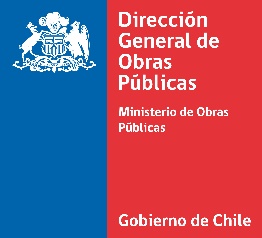 SANTIAGO, CONSIDERANDO: 		Que, no existen saldos en contra o a favor de la empresa consultora, y que éste nada adeuda a los trabajadores, por concepto de remuneraciones u obligaciones previsionales.Que, por concepto de reajuste se pagó la suma $XXXXX en los estados de pagos del X al X (Cuando Procede).(En caso de término anticipado, señalar en los vistos todos los antecedentes que llevaron a dicha situación).Que se debe proceder a liquidar el contrato, según lo indica el artículo 63 del Reglamento para la Contratación de Trabajos de Consultoría (RCTC).R E S U E L V O SERVICIO  N° XXX:1° 	APRUÉBASE por concepto de reajuste el monto de $ XXXXX, en el contrato “(NOMBRE CONTRATO).” (CUANDO PROCEDA)	Este reajuste corresponde a los servicios pagados en los estados de Pago Nos 1, 2, 3, …, xx, y que fueron de cargo a la siguiente asignación: 31.02.002 – XXXXX.2° 	APRUÉBASE la Liquidación del Contrato de fecha XX.XX.XX, correspondiente a la Consultoría: “(NOMBRE CONTRATO).”, cuyo texto se transcribe a continuación:             (TRANSCRIBIR  LIQUIDACION DEL CONTRATO)3°	ESTABLÉCESE: Que el monto del contrato de Consultoría ascendió a la suma de $ XXXXXXX (en palabras) impuesto incluido.4°	AUTORÍZASE: La devolución de Retenciones a la empresa Consultora XXXXX RUT: XXXXX, ascendente a la suma de $ XXXXX (en palabras), una vez tramitada la presente Resolución.5°	DEVUÉLVASE a la Empresa Consultora (NOMBRE EMPRESA/o Consorcio) la garantía constituida para el fiel cumplimiento del contrato, una vez efectuado lo indicado en el resuelvo N° 6 de la presente resolución.6°		PROTOCOLÍCESE por la empresa contratista la presente Resolución, conforme a lo dispuesto en el Art. 51 de Reglamento para la Contratación de Trabajos de Consultoría (RCTC).7°		ENVÍESE todos los antecedentes a la Unidad de Análisis de Defensa al Interés Fiscal de la Fiscalía MOP (UADIF) (cuando corresponda), para que esta última envíe la documentación al Consejo de Defensa del estado. (este Resuelvo sólo se incluirá cuando el consultor tenga deudas con el Fisco y se deba recurrir al Consejo de Defensa del estado). Será el/a responsable de enviar la información, el Jefe/a del Departamento XXXXXXX, de la Dirección XXXX. 8°		COMUNÍQUESE la presente Resolución a la Empresa (Nombre Empresa/Consorcio), a la Dirección de (nombre servicio), (a las áreas de trabajo involucradas en este proceso ejemplo: (División de Construcciones y a las Secciones de Contratos y Asesoría Jurídica).		ANÓTESE Y COMUNÍQUESE/ TÓMESE RAZÓN (Si Procede)V°B° Autoridades que correspondas conforme Reglamento de Montos